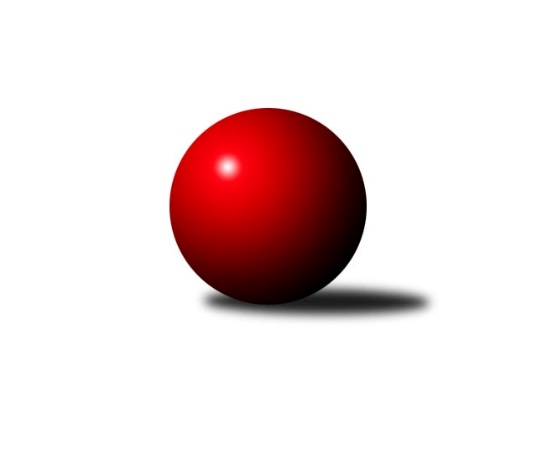 Č.16Ročník 2021/2022	6.5.2024 Podnikovka Slavonice 2.liga 2021/2022Statistika 16. kolaTabulka družstev:		družstvo	záp	výh	rem	proh	skore	sety	průměr	body	plné	dorážka	chyby	1.	PKT	14	12	0	2	104 : 36 	(72.0 : 34.0)	948	24	669	279	26.5	2.	Godbowles	14	10	0	4	99 : 41 	(67.5 : 38.5)	928	20	655	272	26.6	3.	SDH Mutišov	14	9	0	5	94 : 46 	(63.5 : 42.5)	910	18	644	266	26.1	4.	Hasbaby	14	9	0	5	74 : 66 	(51.5 : 54.5)	848	18	613	234	34.6	5.	Hlavy	14	8	0	6	79 : 61 	(65.0 : 47.0)	883	16	634	250	31	6.	Expres	14	6	0	8	62 : 78 	(51.5 : 54.5)	898	12	643	255	30.3	7.	Prdelky	13	4	0	9	48 : 82 	(37.0 : 55.0)	830	8	591	239	34.6	8.	Velbloudi	14	3	0	11	38 : 102 	(35.0 : 65.0)	811	6	596	215	41.9	9.	SUPi	15	2	0	13	32 : 118 	(31.0 : 83.0)	751	4	546	204	49.3	10.	Idiot star	0	0	0	0	0 : 0 	(0.0 : 0.0)	0	0	0	0	0Tabulka doma:		družstvo	záp	výh	rem	proh	skore	sety	průměr	body	maximum	minimum	1.	Godbowles	7	6	0	1	57 : 13 	(36.5 : 13.5)	920	12	991	859	2.	PKT	7	6	0	1	52 : 18 	(34.0 : 16.0)	950	12	1023	879	3.	SDH Mutišov	7	5	0	2	50 : 20 	(37.0 : 19.0)	917	10	964	875	4.	Hasbaby	7	5	0	2	40 : 30 	(25.5 : 30.5)	850	10	907	706	5.	Hlavy	7	3	0	4	34 : 36 	(34.0 : 22.0)	902	6	966	811	6.	Prdelky	6	2	0	4	26 : 34 	(15.5 : 20.5)	866	4	909	791	7.	Expres	7	2	0	5	28 : 42 	(24.0 : 32.0)	893	4	982	829	8.	Velbloudi	7	2	0	5	22 : 48 	(20.5 : 35.5)	816	4	855	787	9.	SUPi	8	1	0	7	22 : 58 	(19.0 : 39.0)	747	2	854	644	10.	Idiot star	0	0	0	0	0 : 0 	(0.0 : 0.0)	0	0	0	0Tabulka venku:		družstvo	záp	výh	rem	proh	skore	sety	průměr	body	maximum	minimum	1.	PKT	7	6	0	1	52 : 18 	(38.0 : 18.0)	938	12	990	900	2.	Hlavy	7	5	0	2	45 : 25 	(31.0 : 25.0)	882	10	910	806	3.	SDH Mutišov	7	4	0	3	44 : 26 	(26.5 : 23.5)	913	8	971	871	4.	Godbowles	7	4	0	3	42 : 28 	(31.0 : 25.0)	937	8	978	859	5.	Expres	7	4	0	3	34 : 36 	(27.5 : 22.5)	892	8	939	850	6.	Hasbaby	7	4	0	3	34 : 36 	(26.0 : 24.0)	865	8	910	797	7.	Prdelky	7	2	0	5	22 : 48 	(21.5 : 34.5)	824	4	891	763	8.	Velbloudi	7	1	0	6	16 : 54 	(14.5 : 29.5)	813	2	861	749	9.	SUPi	7	1	0	6	10 : 60 	(12.0 : 44.0)	729	2	829	581	10.	Idiot star	0	0	0	0	0 : 0 	(0.0 : 0.0)	0	0	0	0Tabulka podzimní části:		družstvo	záp	výh	rem	proh	skore	sety	průměr	body	doma	venku	1.	SDH Mutišov	7	5	0	2	50 : 20 	(31.0 : 19.0)	907	10 	3 	0 	0 	2 	0 	2	2.	PKT	6	5	0	1	40 : 20 	(26.5 : 15.5)	954	10 	3 	0 	0 	2 	0 	1	3.	Hasbaby	6	5	0	1	40 : 20 	(27.0 : 15.0)	855	10 	2 	0 	0 	3 	0 	1	4.	Godbowles	6	4	0	2	41 : 19 	(26.5 : 15.5)	909	8 	4 	0 	0 	0 	0 	2	5.	Hlavy	6	3	0	3	31 : 29 	(25.5 : 22.5)	849	6 	1 	0 	2 	2 	0 	1	6.	Prdelky	6	2	0	4	28 : 32 	(16.0 : 26.0)	833	4 	1 	0 	2 	1 	0 	2	7.	Expres	6	2	0	4	20 : 40 	(17.0 : 25.0)	896	4 	1 	0 	2 	1 	0 	2	8.	Velbloudi	6	1	0	5	18 : 42 	(18.0 : 24.0)	809	2 	1 	0 	2 	0 	0 	3	9.	SUPi	7	1	0	6	12 : 58 	(12.5 : 37.5)	764	2 	0 	0 	4 	1 	0 	2	10.	Idiot star	0	0	0	0	0 : 0 	(0.0 : 0.0)	0	0 	0 	0 	0 	0 	0 	0Tabulka jarní části:		družstvo	záp	výh	rem	proh	skore	sety	průměr	body	doma	venku	1.	PKT	8	7	0	1	64 : 16 	(45.5 : 18.5)	939	14 	3 	0 	1 	4 	0 	0 	2.	Godbowles	8	6	0	2	58 : 22 	(41.0 : 23.0)	945	12 	2 	0 	1 	4 	0 	1 	3.	Hlavy	8	5	0	3	48 : 32 	(39.5 : 24.5)	902	10 	2 	0 	2 	3 	0 	1 	4.	SDH Mutišov	7	4	0	3	44 : 26 	(32.5 : 23.5)	913	8 	2 	0 	2 	2 	0 	1 	5.	Expres	8	4	0	4	42 : 38 	(34.5 : 29.5)	899	8 	1 	0 	3 	3 	0 	1 	6.	Hasbaby	8	4	0	4	34 : 46 	(24.5 : 39.5)	854	8 	3 	0 	2 	1 	0 	2 	7.	Prdelky	7	2	0	5	20 : 50 	(21.0 : 29.0)	826	4 	1 	0 	2 	1 	0 	3 	8.	Velbloudi	8	2	0	6	20 : 60 	(17.0 : 41.0)	831	4 	1 	0 	3 	1 	0 	3 	9.	SUPi	8	1	0	7	20 : 60 	(18.5 : 45.5)	749	2 	1 	0 	3 	0 	0 	4 	10.	Idiot star	0	0	0	0	0 : 0 	(0.0 : 0.0)	0	0 	0 	0 	0 	0 	0 	0 Zisk bodů pro družstvo:		jméno hráče	družstvo	body	zápasy	v %	dílčí body	sety	v %	1.	  Jirka 	Hlavy 	26	/	19	(68%)		/		(%)	2.	  Roman 	SDH Mutišov 	20	/	11	(91%)		/		(%)	3.	  David 	PKT 	20	/	11	(91%)		/		(%)	4.	  Tonda 	SDH Mutišov 	18	/	13	(69%)		/		(%)	5.	  Radek 	Expres 	18	/	18	(50%)		/		(%)	6.	  Lukáš 	PKT 	16	/	11	(73%)		/		(%)	7.	  Wetty 	Godbowles 	16	/	11	(73%)		/		(%)	8.	  Hani 	Hasbaby 	16	/	12	(67%)		/		(%)	9.	  Matyáš 	PKT 	14	/	8	(88%)		/		(%)	10.	  P.B. 	Godbowles 	14	/	9	(78%)		/		(%)	11.	  Kubi 	Godbowles 	14	/	9	(78%)		/		(%)	12.	  Dáša 	Expres 	14	/	10	(70%)		/		(%)	13.	  Hanča 	SDH Mutišov 	14	/	13	(54%)		/		(%)	14.	  Švíca 	Hasbaby 	14	/	14	(50%)		/		(%)	15.	  Koule 	Godbowles 	13	/	10	(65%)		/		(%)	16.	  Luďan 	SDH Mutišov 	12	/	9	(67%)		/		(%)	17.	  Kája 	Velbloudi 	12	/	11	(55%)		/		(%)	18.	  Jarda 	Expres 	12	/	12	(50%)		/		(%)	19.	  Naďa 	Hlavy 	12	/	13	(46%)		/		(%)	20.	  Libor 	PKT 	10	/	5	(100%)		/		(%)	21.	  Lukáš P. 	PKT 	10	/	9	(56%)		/		(%)	22.	  Stašín 	SDH Mutišov 	10	/	9	(56%)		/		(%)	23.	  Ája 	Hasbaby 	10	/	9	(56%)		/		(%)	24.	  Karel 	Hlavy 	10	/	10	(50%)		/		(%)	25.	  Pája 	Velbloudi 	10	/	14	(36%)		/		(%)	26.	  Richard 	Hlavy 	9	/	7	(64%)		/		(%)	27.	  Huji 	Hasbaby 	8	/	8	(50%)		/		(%)	28.	  Áďa 	Prdelky 	8	/	8	(50%)		/		(%)	29.	  Janča 	Prdelky 	8	/	8	(50%)		/		(%)	30.	  Míla Ž 	Prdelky 	8	/	9	(44%)		/		(%)	31.	  Jitka 	Prdelky 	8	/	11	(36%)		/		(%)	32.	  Kabík 	Godbowles 	6	/	5	(60%)		/		(%)	33.	  Martíčka 	Godbowles 	6	/	6	(50%)		/		(%)	34.	  Hermí 	SUPi  	6	/	7	(43%)		/		(%)	35.	  Lucka 	Hlavy 	6	/	8	(38%)		/		(%)	36.	  Lída 	SUPi  	6	/	9	(33%)		/		(%)	37.	  Johanka 	Velbloudi 	6	/	11	(27%)		/		(%)	38.	  Věra 	Expres 	6	/	12	(25%)		/		(%)	39.	  Monča 	Godbowles 	4	/	2	(100%)		/		(%)	40.	  Jonáš 	PKT 	4	/	3	(67%)		/		(%)	41.	  Vojta 	Godbowles 	4	/	3	(67%)		/		(%)	42.	  Láďa 	PKT 	4	/	4	(50%)		/		(%)	43.	  Tržba 	Hlavy 	4	/	4	(50%)		/		(%)	44.	  Harry 	Hlavy 	4	/	4	(50%)		/		(%)	45.	  Hana 	Velbloudi 	4	/	5	(40%)		/		(%)	46.	  Kiki 	SUPi  	4	/	6	(33%)		/		(%)	47.	  Venda 	Prdelky 	4	/	7	(29%)		/		(%)	48.	  Petr 	SDH Mutišov 	4	/	8	(25%)		/		(%)	49.	  Dejna 	Hasbaby 	4	/	11	(18%)		/		(%)	50.	  Bára 	Hasbaby 	2	/	1	(100%)		/		(%)	51.	  Michal 	Expres 	2	/	1	(100%)		/		(%)	52.	  Míra 	Expres 	2	/	2	(50%)		/		(%)	53.	  Broňa 	PKT 	2	/	2	(50%)		/		(%)	54.	  Honza 	Velbloudi 	2	/	4	(25%)		/		(%)	55.	  Míla 	Prdelky 	2	/	8	(13%)		/		(%)	56.	  Štěpán 	PKT 	0	/	1	(0%)		/		(%)	57.	  Kuba 	Hasbaby 	0	/	1	(0%)		/		(%)	58.	  Standa 	PKT 	0	/	1	(0%)		/		(%)	59.	  Mirda 	Velbloudi 	0	/	1	(0%)		/		(%)	60.	  Jolča 	Hlavy 	0	/	1	(0%)		/		(%)	61.	  Jana 	SUPi  	0	/	6	(0%)		/		(%)	62.	  Lenča 	SUPi  	0	/	7	(0%)		/		(%)	63.	  Andy 	SUPi  	0	/	8	(0%)		/		(%)	64.	  Adela  	Velbloudi 	0	/	10	(0%)		/		(%)Průměry na kuželnách:		kuželna	průměr	plné	dorážka	chyby	výkon na hráče	1.	Slavonice, 3-4	862	603	258	33.0	(215.6)	2.	Slavonice, 1-2	823	594	229	45.3	(205.9)Nejlepší výkony na kuželnách:Slavonice, 3-4Godbowles	991	8. kolo	  P.B. 	Godbowles	269	3. koloPKT	990	10. kolo	  Matyáš 	PKT	267	11. koloPKT	984	15. kolo	  Vojta 	Godbowles	267	8. koloExpres	982	12. kolo	  Lukáš 	PKT	267	10. koloGodbowles	978	9. kolo	  Kubi 	Godbowles	267	12. koloGodbowles	977	16. kolo	  Lukáš 	PKT	266	15. koloSDH Mutišov	971	2. kolo	  Roman 	SDH Mutišov	266	2. koloSDH Mutišov	964	15. kolo	  Radek 	SUPi 	265	6. koloGodbowles	954	12. kolo	  Kubi 	Godbowles	264	9. koloSDH Mutišov	938	11. kolo	  Roman 	SDH Mutišov	264	16. koloSlavonice, 1-2PKT	1023	1. kolo	  Jirka 	Hlavy	273	3. koloPKT	992	8. kolo	  Kubi 	Godbowles	269	10. koloPKT	983	6. kolo	  Jirka 	Hlavy	266	11. koloGodbowles	974	10. kolo	  Pája 	Velbloudi	266	15. koloHlavy	966	11. kolo	  Roman 	SDH Mutišov	266	6. koloPKT	959	2. kolo	  Jirka 	Hlavy	265	5. koloGodbowles	956	13. kolo	  Libor 	PKT	263	1. koloHlavy	955	3. kolo	  Jirka 	Hlavy	263	2. koloPKT	946	5. kolo	  Libor 	PKT	263	6. koloExpres	939	13. kolo	  P.B. 	Godbowles	263	10. koloČetnost výsledků:	9 : 1	1x	8 : 2	13x	6 : 4	8x	4 : 6	9x	2 : 8	15x	10 : 0	11x	0 : 10	7x